Trnavská univerzita v TrnavePrávnická fakultaKatedra medzinárodného práva a európskeho právaOtázky na Štátnu skúšku z predmetu Európske právo1. Pojem „právo Európskej únie“ a vzťah práva Európskej únie k medzinárodnému právua vnútroštátnemu právu.2. Štruktúra práva Európskej únie.3. Členstvo v Európskej únii. Vznik a zánik členstva v Európskej únii.4. Podstata a účel prechodných výnimiek z viazanosti právom Európskej únie.5. Princíp legality, subsidiarity a proporcionality.6. Občianstvo Európskej únie. Práva a povinnosti občanov Európskej únie.7. Postavenie, právomoci a zloženie inštitúcií Európskej únie (Európska rada, Rada,Komisia, Európsky parlament, Súdny dvor Európskej únie).8. Systém prameňov práva Európskej únie.9. Povaha a systém práva Európskej únie. Systémové vlastnosti práva Európskej únie.10. Bezprostredný účinok smerníc.11. Právne základy hospodárskej a menovej únie. Zavedenie meny euro v Slovenskejrepublike.12. Súdny systém Európskej únie. Zloženie a význam Súdneho dvora Európskej únie.13. Konanie o predbežnej otázke.14. Konanie o porušení zmlúv členským štátom.15. Konanie o neplatnosť aktu vydaného orgánom Európskej únie.16. Konanie o žalobe na nečinnosť orgánu Európskej únie.17. Definícia vnútorného trhu a jeho právna úprava v primárnom práve Európskej únie.18. Právna úprava voľného pohybu tovaru.19. Právna úprava voľného pohybu osôb.20. Právna úprava voľného pohybu služieb. Voľný pohyb právnych služieb.21. Právna úprava voľného pohybu pracovníkov.22. Dohody obmedzujúce hospodársku súťaž a právne následky porušenia zákazuuvedeného v článku 101 ods. 1 Zmluvy o fungovaní Európskej únie.23. Právna úprava zákazu zneužívania dominantného postavenia podľa článku 102 Zmluvyo fungovaní Európskej únie.24. Právna úprava kontroly koncentrácií v súťažnom práve Európskej únie.25. Pravidlá poskytovania štátnej pomoci v práve Európskej únie.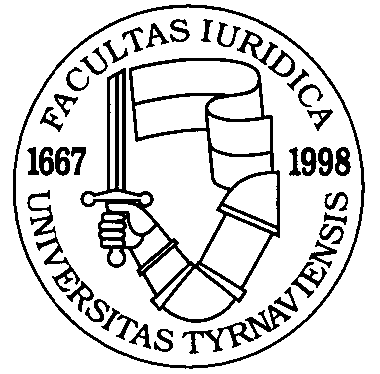 